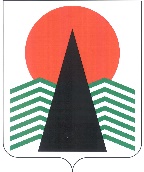 АДМИНИСТРАЦИЯ  НЕФТЕЮГАНСКОГО РАЙОНАпостановлениег.НефтеюганскО награжденииВ соответствии с решением Думы Нефтеюганского района от 26.09.2012 № 282 «О наградах и почетных званиях Нефтеюганского района» и на основании протокола заседания комиссии по наградам от 17.02.2022 № 4 п о с т а н о в л я ю:Присвоить почетные звания Нефтеюганского района, наградить Почетной грамотой и Благодарственным письмом Главы Нефтеюганского района граждан 
за высокое профессиональное мастерство, добросовестный труд, за деятельность, способствующую социально-экономическому развитию Нефтеюганского района (приложения № 1, 2).Управлению отчетности и программно-целевого планирования администрации Нефтеюганского района (Пятигор Т.А.) обеспечить выплату денежного вознаграждения (приложение № 1).Настоящее постановление подлежит размещению на официальном сайте органов местного самоуправления Нефтеюганского района.Контроль за выполнением постановления возложить на первого заместителя главы Нефтеюганского района Кудашкина С.А.Глава района							 А.А.БочкоПриложение № 1к постановлению администрацииНефтеюганского районаот 17.02.2022 № 196-паСПИСОКграждан к присвоению почетного звания Нефтеюганского районаи награждению Почетной грамотой Главы Нефтеюганского районаПриложение № 2к постановлению администрацииНефтеюганского районаот 17.02.2022 № 196-паСПИСОКграждан, награждаемых Благодарственным письмомГлавы Нефтеюганского района17.02.2022№ 196-па№ 196-па№п/пФамилия,имя, отчествоДолжность, место работы 
(род занятий)Размерденежного вознаграждения (руб.)Почетное звание «Заслуженный деятель физической культуры, спорта и туризма Нефтеюганского района» Почетное звание «Заслуженный деятель физической культуры, спорта и туризма Нефтеюганского района» Почетное звание «Заслуженный деятель физической культуры, спорта и туризма Нефтеюганского района» Почетное звание «Заслуженный деятель физической культуры, спорта и туризма Нефтеюганского района» НасоноваЗила Рифовназаместитель директора по учебно-спортивной работе Нефтеюганского районного бюджетного учреждения спортивная школа «Нептун», пгт.Пойковский3500,00Почетное звание «Заслуженный работник здравоохранения Нефтеюганского районаПочетное звание «Заслуженный работник здравоохранения Нефтеюганского районаПочетное звание «Заслуженный работник здравоохранения Нефтеюганского районаПочетное звание «Заслуженный работник здравоохранения Нефтеюганского районаСычёва Нина Владимировнамедицинский статистик бюджетного учреждения Ханты-Мансийского автономного округа – Югры «Нефтеюганская районная больница», пгт.Пойковский3500,00Салахеев Рамиль Рашидовичврач-эндоскопист бюджетного учреждения Ханты-Мансийского автономного округа – Югры «Нефтеюганская районная больница», пгт.Пойковский3500,00Почетная грамота Главы Нефтеюганского районаПочетная грамота Главы Нефтеюганского районаПочетная грамота Главы Нефтеюганского районаПочетная грамота Главы Нефтеюганского районаСмоленчукМихаил Михайловичкомандир отделения пожарной части Государственной противопожарной службы пожарной части (поселок Юганская Обь) филиала казенного учреждения Ханты-Мансийского автономного округа – Югры «Центроспас-Югория» по Нефтеюганскому району, п.Юганская Обь3500,00Муратова Зимфира Камилевнаинженер 1 категории отделения организации службы и пожаротушения филиала казенного учреждения Ханты-Мансийского автономного округа – Югры «Центроспас-Югория» 
по Нефтеюганскому району, г.Нефтеюганск3500,00Седиров Руслан Аликеримовичкомандир отделения пожарной части Государственной противопожарной службы пожарной команды (село Чеускино) пожарной части (поселок городского типа Пойковский) филиала казенного учреждения Ханты-Мансийского автономного округа – Югры «Центроспас-Югория» по Нефтеюганскому району, с.Чеускино3500,00Голод Алена Валерьевназаведующая Салымской поселенческой модельной библиотекой имени А.С. Тарханова бюджетного учреждения Нефтеюганского района «Межпоселенческая библиотека», п.Салым3500,00ВалеевФаиль Фарвазовичкорреспондент программы «Новости» 
ООО Телерадиокомпании «Сибирь», г.Нефтеюганск3500,00Леликова Ольга Владимировнасторож Нефтеюганского районного муниципального сельскохозяйственного предприятия «Чеускино», с.Чеускино3500,00Мустафина Тамара Алексеевнастарший инспектор по делам несовершеннолетних группы участковых уполномоченных и по делам несовершеннолетних отдела полиции № 1 (дислокация гп.Пойковский) Отдела Министерства внутренних дел Российской Федерации по Нефтеюганскому району Ханты-Мансийского автономного округа – Югры, пгт.Пойковский3500,00Зинченко Людмила Владимировнапедагог-организатор Нефтеюганского районного муниципального общеобразовательного бюджетного учреждения «Салымская средняя общеобразовательная школа № 2», п.Салым3500,00ОвчинниковРоман Александровичучитель муниципального общеобразовательного бюджетного учреждения «Средняя общеобразовательная школа № 4» пгт.Пойковский 3500,00Великая Людмила Николаевнаучитель биологии муниципального общеобразовательного бюджетного учреждения «Средняя общеобразовательная школа № 1» пгт.Пойковский3500,00Федорова Нина Петровнаюрист организационного отдела управления социальной защиты населения 
по г.Нефтеюганску и Нефтеюганскому району, г.Нефтеюганск3500,00Костейников Григорий Федоровичслесарь по контрольно-измерительным приборам и автоматике группы эксплуатации средств телемеханизации участка эксплуатации средств автоматики 
и телемеханизации ЛПДС «Каркатеевы» филиала «Нефтеюганское управление магистральных нефтепроводов» 
АО «Транснефть-Сибирь», п.Каркатеевы3500,00Перевознюк Валентина Васильевнаначальник сектора по работе с недвижимостью и земельными участками 
ООО «ЮганскКомплекс», г.Нефтеюганск3500,00Бурдюжан Нина Владимировнаоператор котельной 3 разряда Пойковского муниципального унитарного предприятия «Управление тепловодоснабжения», с.Лемпино3500,00Мурясов Марсель Рафисовиччлен местной Общественной организации «Воинское братство Нефтеюганского района», пгт.Пойковский3500,00Богатырев Валерий Витальевичзаместитель директора-начальник отдела муниципального казенного учреждения «Служба ЖКХ и благоустройства 
гп.Пойковский», пгт.Пойковский3500,00Юсупов Калсын Мавлетовичводитель автомобиля различного типа грузоподъемности и вместимости 2 класса муниципального предприятия Нефтеюганского районного муниципального унитарного «Торгово-Транспортного предприятие», г.Нефтеюганск3500,00Карагодин Александр Петрович монтер по защите подземных трубопроводов от коррозии 6 разряда линейно-эксплуатационной службы Южно-Балыкского линейного производственного магистрального управления магистральных газопроводов ООО «Газпром трансгаз Сургут», п.Сентябрьский3500,00Мовчан Галина Михайловнауборщик служебных помещений 1 разряда участка жизнеобеспечения трассового поселка Южно-Балыкского линейного производственного магистрального управления магистральных газопроводов ООО «Газпром трансгаз Сургут», п.Сентябрьский3500,00Горобец Александр Александровичначальник станции ЛПДС «Южный Балык» филиала «Нефтеюганское управление магистральных нефтепроводов» 
АО «Транснефть – Сибирь», п.Сентябрьский3500,00Макарова Наталья Валентиновнамедицинская сестра участковая бюджетного учреждения Ханты-Мансийского автономного округа – Югры «Нефтеюганская районная больница», пгт.Пойковский3500,00Илинбаева Розалия Робертовнаврач - терапевт участковый бюджетного учреждения Ханты-Мансийского автономного округа – Югры «Нефтеюганская районная больница», пгт.Пойковский3500,00Тороп Елена Валерьевнаначальник-контрольно-аналитического отдела Межрайонной ИФНС России № 7 по Ханты-Мансийскому автономному округу – Югре, г.Нефтеюганск3500,00ВсегоВсегоВсего91000,00№п/пФамилия,имя, отчествоДолжность, место работы 
(род занятий)Прыткова Людмила Ивановнаюрисконсульт ООО «Центральная районная аптека», пгт.ПойковскийКортосов Владимир Николаевичначальник участка по обслуживанию инфраструктуры лагерей Нефтеюганского филиала компании «Салым Петролеум Девелопмент», п.СалымИсмаилов Ямудин Муфрудиновичэлектромонтер по эксплуатации распределительных сетей 5 разряда филиала АО «Горэлектросеть» «Пойковские электрические сети», п.Юганская ОбьМонастырев Артем Вадимович заместитель начальника отделения полиции №2 (дислокация п.Салым) Отдела Министерства внутренних дел Российской Федерации по Нефтеюганскому району Ханты-Мансийского автономного округа – Югры, п.СалымСавина Светлана Сергеевнаруководитель структурного подразделения «Точка роста» Нефтеюганского районного муниципального общеобразовательного бюджетного учреждения «Куть-Яхская средняя общеобразовательная школа», п.Куть-Ях ЧараеваЗарина Садуловнаначальник договорного отдела бюджетного учреждения Нефтеюганского района Физкультурно-спортивного объединения «Атлант», г.НефтеюганскГайсин Руслан Анасовичводитель автомобиля различного вида грузоподъемности 
и вместимости 1 класса муниципального предприятия Нефтеюганского районного муниципального унитарного «Торгово-Транспортного предприятие», г.НефтеюганскМерзловаЗоя Васильевнауборщик служебных помещений ООО «Север-Лес», п.СингапайСтрелковскийИван Каземировичдиректор ООО «СеверТрансСервис», г.НефтеюганскШавлюхов Малик Абдулалимовичзаместитель главного инженера по производству Пойковского муниципального унитарного предприятия «Управление тепловодоснабжения», пгт.ПойковскийПолоцкий Алексей Александровичплотник ООО «Западно-Сибирская Строительная Компания», пгт.ПойковскийШарафутдинов Салават Зуфаровичэлектромонтер по ремонту и обслуживанию электрооборудования 6 разряда службы энерговодоснабжения Южно-Балыкского линейного производственного магистрального управления магистральных газопроводов ООО «Газпром трансгаз Сургут», г.Пыть-ЯхМиронов Валерий Леонтьевичмашинист технологических компрессоров 6 разряда газокомпрессорной службы Южно-Балыкского линейного производственного магистрального управления магистральных газопроводов ООО «Газпром трансгаз Сургут», г.Пыть-ЯхМкртчян Сурен Робертовичврач - акушер - гинеколог бюджетного учреждения Ханты-Мансийского автономного округа – Югры «Нефтеюганская районная больница», пгт.ПойковскийЖуркова Людмила Владимировназубной врач бюджетного учреждения Ханты-Мансийского автономного округа – Югры «Нефтеюганская районная больница», пгт.Пойковский